2017中国企业领袖年会注册回执表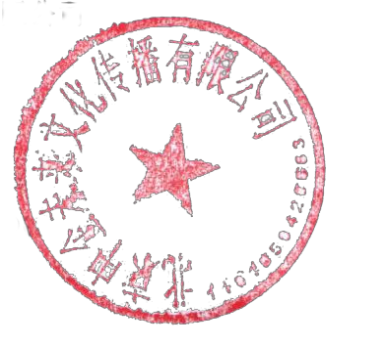 联系人：张 波手机：13911455086   邮箱：709921886@qq.com 单位名称详细地址邮  编负 责 人性   别政治面貌职  务手  机E-mail联 系 人电 话传   真公司简介注册费用贰万陆仟捌佰元整（26800.00）人民币∕人(含食宿，标间，如需单间，请提前十五天以上预定，并补差价)贰万陆仟捌佰元整（26800.00）人民币∕人(含食宿，标间，如需单间，请提前十五天以上预定，并补差价)贰万陆仟捌佰元整（26800.00）人民币∕人(含食宿，标间，如需单间，请提前十五天以上预定，并补差价)贰万陆仟捌佰元整（26800.00）人民币∕人(含食宿，标间，如需单间，请提前十五天以上预定，并补差价)贰万陆仟捌佰元整（26800.00）人民币∕人(含食宿，标间，如需单间，请提前十五天以上预定，并补差价)金    额（大写）        万仟佰       元整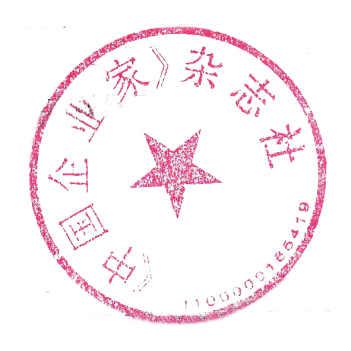 （大写）        万仟佰       元整（大写）        万仟佰       元整（大写）        万仟佰       元整（大写）        万仟佰       元整指定帐号户  名：北京中企未来文化传播有限公司  开户行：建设银行车公庄支行  帐  号：11050170540000000236户  名：北京中企未来文化传播有限公司  开户行：建设银行车公庄支行  帐  号：11050170540000000236户  名：北京中企未来文化传播有限公司  开户行：建设银行车公庄支行  帐  号：11050170540000000236户  名：北京中企未来文化传播有限公司  开户行：建设银行车公庄支行  帐  号：11050170540000000236户  名：北京中企未来文化传播有限公司  开户行：建设银行车公庄支行  帐  号：11050170540000000236签字盖章参会单位盖章                        参会代表签字：   2017年    月     日         参会单位盖章                        参会代表签字：   2017年    月     日         参会单位盖章                        参会代表签字：   2017年    月     日         参会单位盖章                        参会代表签字：   2017年    月     日         参会单位盖章                        参会代表签字：   2017年    月     日         说明1、此表盖章生效，一式两份，双方各执一份，具有同等法律效力。2、此表签字盖章后，参会人应在三日内将款项汇入上述指定帐号。3、参会人需提供电子版一寸红底照片，以便办理入场证件。4、注册款未到帐，组委会有权不提供相关服务。1、此表盖章生效，一式两份，双方各执一份，具有同等法律效力。2、此表签字盖章后，参会人应在三日内将款项汇入上述指定帐号。3、参会人需提供电子版一寸红底照片，以便办理入场证件。4、注册款未到帐，组委会有权不提供相关服务。1、此表盖章生效，一式两份，双方各执一份，具有同等法律效力。2、此表签字盖章后，参会人应在三日内将款项汇入上述指定帐号。3、参会人需提供电子版一寸红底照片，以便办理入场证件。4、注册款未到帐，组委会有权不提供相关服务。1、此表盖章生效，一式两份，双方各执一份，具有同等法律效力。2、此表签字盖章后，参会人应在三日内将款项汇入上述指定帐号。3、参会人需提供电子版一寸红底照片，以便办理入场证件。4、注册款未到帐，组委会有权不提供相关服务。1、此表盖章生效，一式两份，双方各执一份，具有同等法律效力。2、此表签字盖章后，参会人应在三日内将款项汇入上述指定帐号。3、参会人需提供电子版一寸红底照片，以便办理入场证件。4、注册款未到帐，组委会有权不提供相关服务。